A Day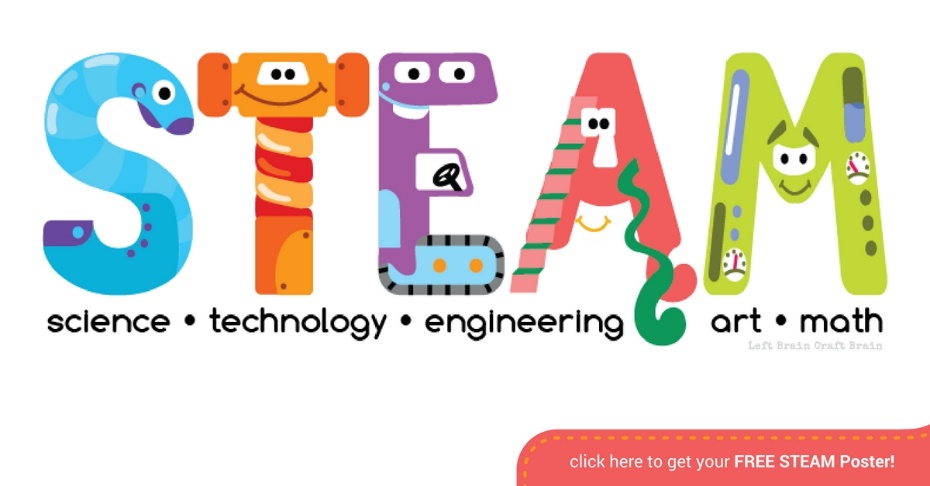 B DayGym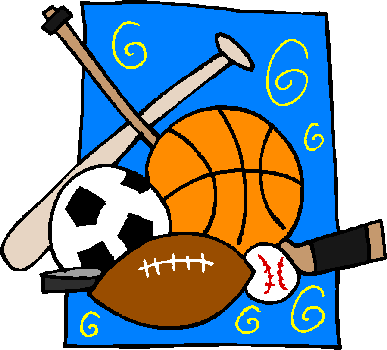 C DayMusic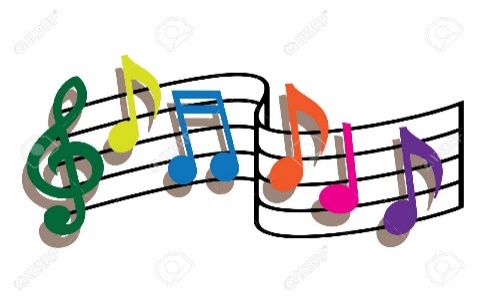 D DayComputer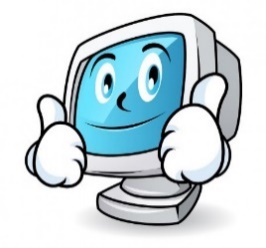 E DayLibrary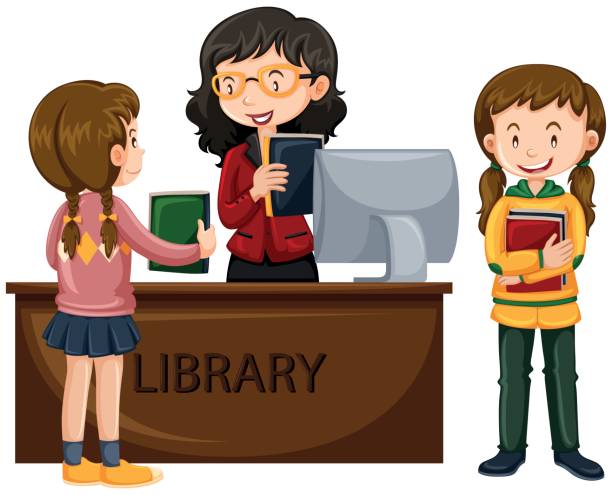 F DayComputerA DayB DayGymC DayMusicD DayComputerE DayLibraryF DayLibraryA DayB DayGymC DayMusicD DayComputerE DayLibraryF DayGymA DayB DayGymC DayMusicD DayComputerE DayLibraryF Day